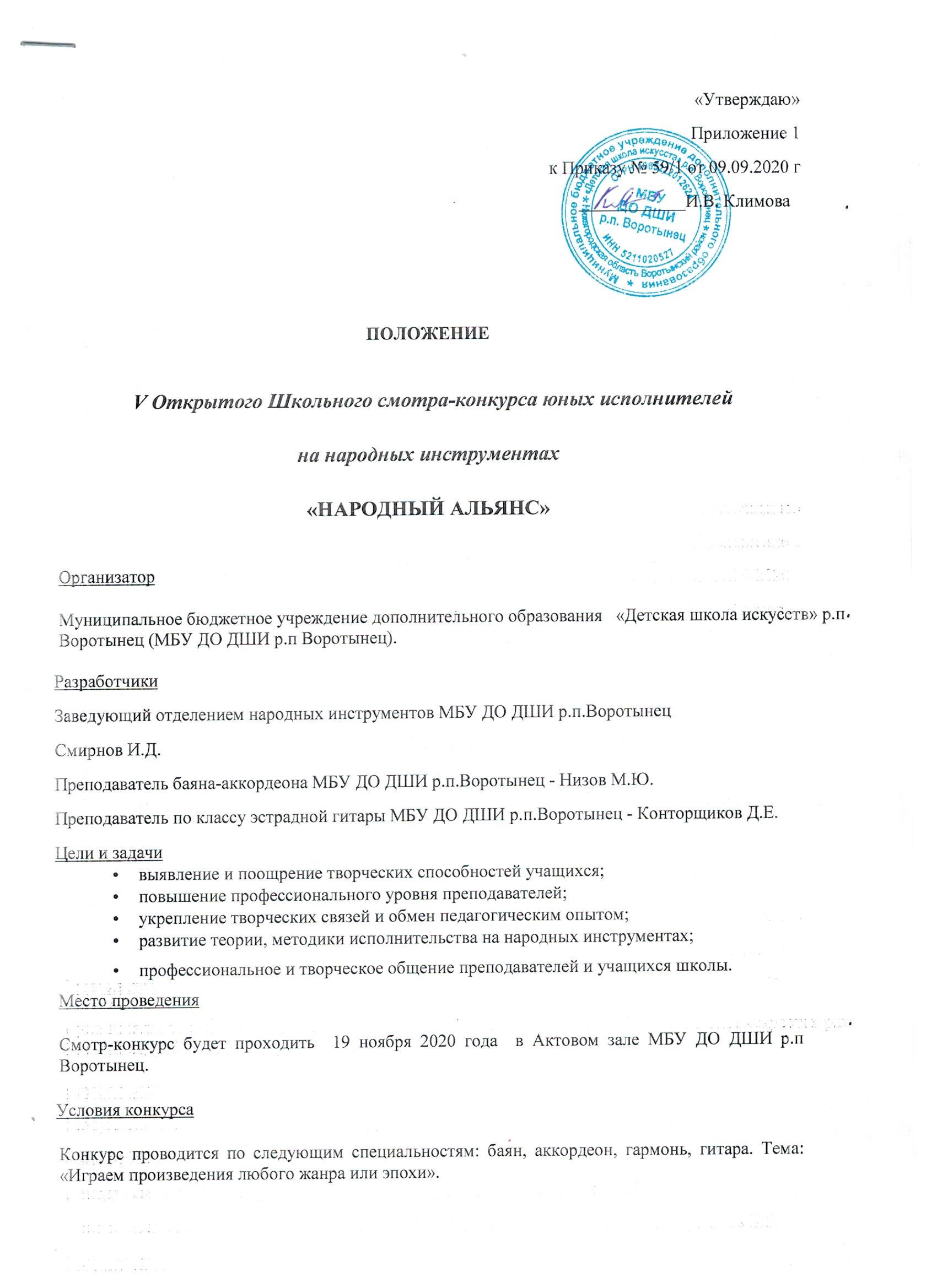 Возрастные группы:Группа «а» (младшая) — до 8 лет включительноГруппа «б» (средняя) — 8-10 летГруппа «в» (средняя) — 11-13 летГруппа «г» (старшая) — 14-16 летАнсамбль (без ограничения возраста) одно произведение любого жанра.НаграждениеПобедители конкурса награждаются званиями лауреатов и дипломантов и памятными подарками.Возраст участника определяется на момент конкурса и подтверждается свидетельством о рождении.ПРОГРАММА БАЯН, АККОРДЕОН  (Гармонь)Группа «а», «б», «в», «г» Одно любое произведение любого жанра или эпохи(допускается  собственноепереложение или аранжировка).ГИТАРАГруппа «а», «б», «в», «г»Одно любое произведение любого жанра или эпохи (допускается  собственноепереложение или аранжировка).АНСАМБЛЬОдно произведение любого жанра.Вступительный взнос за участие в конкурсе-200руб,в оргкомитет.В заявке указываются ФИО участника, класс, дата рождения, инструмент (номинация)ФИО преподавателя (полностью)ФИО концертмейстера (полностью)Программа (с обязательным указанием хронометража)